Ek.12.1: 10.06.2021/05-12 gün ve sayılı Senato kararı ekidir.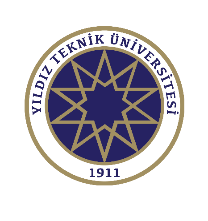 YILDIZ TEKNİK ÜNİVERSİTESİ AKADEMİK YÜKSELTME VE ATAMA ÖLÇÜTLERİ YÖNERGESİ UYGULAMA ESASLARIAmaçBu uygulama esaslarının amacı, Yıldız Teknik Üniversitesi (YTÜ) Senatosunun 15.03.2021 günlü ve 2021/03-02 sayılı kararına istinaden 24.03.2021 tarihinde YÖK Genel Kurulunda kabul edilen ve yürürlükte bulunan YTÜ Akademik Yükseltme ve Atama Ölçütleri Yönergesinde (AYDEK-2021) uygulama birliğini sağlamaya yönelik esasları belirlemektir.KapsamYıldız Teknik Üniversitesi Akademik Yükseltme ve Atama Ölçütleri, bu belgede belirtilen uygulama esaslarına bağlı kalınarak yürütülür. YTÜ Senatosu, gerekli gördüğü hallerde YTÜ Akademik Yükseltme ve Atama Ölçütleri Yönergesine bağlı kalarak uygulama esaslarında değişiklik yapabilir.Faaliyet Türlerine Göre Değerlendirme Esasları1. MakalelerBir makalenin “yayımlanmış makale” kabul edilmesi içinMatbu veya elektronik ortamda yayımlanmış veyaYayımlanmak üzere DOI numarası almış ve tam metni yayımlanmış şartlarından birini sağlaması gerekmektedir. ESCI kapsamındaki dergilerde yayımlanan makaleler, Q değerinin var olup olmadığına bakılmaksızın 1-b kapsamında değerlendirilir.YTÜ senatosu tarafından belirlenen ve EK-A’da sunulan uluslararası alan endekslerinde taranan dergilerde yayımlanmış makaleler 1-c kapsamında değerlendirilir.Lisans ve Lisansüstü öğrencileri ile yapılan, sadece danışman/eş danışman ve öğrencinin yer aldığı makale, kitap ve bilimsel toplantı faaliyetlerinin tezden üretilmiş olması zorunluluğu yoktur. Adayın, danışman/eş danışman olduğunu belgelemesi gerekmektedir. Bu durumda da gerek sadece danışman ve öğrencinin yer aldığı 2 isimli makalelerde, gerekse sadece danışman, eş danışman ve öğrencinin yer aldığı 3 isimli makalelerde her yazar için “k” katsayısı 1 olarak alınır. 2. Kitapa / b bentleri En az dört yıldır uluslararası düzeyde düzenli faaliyet yürüten, yayımladığı kitaplar (yabancı dilde) dünyada ilk 500'e giren üniversite kütüphanelerinde kataloglanan ve aynı alanda farklı yazarlara ait en az 20 kitap yayımlamış olan yayınevi uluslararası yayınevi olarak kabul edilecektir.Yurtdışındaki üniversitelerin kütüphanelerinde katalogladığını gösteren belge veya internet sayfası ekran görüntüleri sunulmalıdır. İnternet sayfası görüntüleri sunulması durumunda görüntünün alındığı internet sitesinin adresi de belirtilmelidir. c / d bentleriEn az dört yıl ulusal düzeyde düzenli faaliyet yürüten, yayınları Türkiye’deki üniversite kütüphanelerinde kataloglanan ve daha önce aynı alanda farklı yazarlara ait en az 20 kitap yayımlamış yayınevi ulusal yayınevi olarak kabul edilecektir.Basılmış deney föyleri/ders notları kitap niteliğinde değildir.3. AtıflarTanınmış Ulusal ve Uluslararası Yayınevleri tarafından yayımlanmış kitaplarda atıflar için,a. “Özgün Bilimsel Kitap” niteliğinde yayınlarda yapılan atıflar için yayının ilgili başlıklar altında verilen tanımları sağladığını ve ilgili eseri yayımlayan yayınevinin ulusal veya uluslararası tanınmış olma koşulunu sağladığını göstermeye yeterli bilgiler içeren belgeler veya internet sayfası ekran görüntüleri (ekran görüntülerinin alındığı internet sayfalarının adresleri ile birlikte) sunulmalıdır.b. Kitaplarda yapılan atıflar için, kitabın kapak, basım ve kaynakçalar sayfaları ile atıf yapılan sayfasını gösteren doküman sunulmalıdır. Basım sayfası kitabın yayınevi, basım yılı ve telif haklarına yönelik bilgilerin bulunduğu sayfadır. Eğer gerekli bilgiler internet sayfalarından elde edilebiliyor ise ilgili bilgilere yönelik web sayfası ekran görüntülerinin sunulması da yeterlidir. İnternet sayfası görüntüleri sunulması durumunda görüntünün alındığı internet sitesinin adresi de belirtilmelidir.SCI, SCI-Expanded, SSCI veya AHCI endekslerinde taranan dergilerdeki atıflar için, Scopus veya Web of Science’ın web sayfası üzerinden gerçekleştirilen atıf sorgulama sonucunda, araştırmacının yayınlarına atıf yapan diğer yayınların listesine ve atıf yapan yayınların türüne dair bilgi içeren web sayfası ekran görüntüleri sunulmalıdır. Ayrıca web sayfası ekran görüntüsünün alındığı internet sitesinin adresi de belirtilmelidir.Alan Endeksleri tarafından taranan hakemli dergilerdeki atıflar için,a. Derginin EK-A’da listesi verilen alan endekslerinden birisi tarafından tarandığını gösteren internet sayfası görüntüsü ve görüntünün alındığı internet sitesinin adresi sunulmalıdır.b. Her bir atfın yapıldığı yayının ilk sayfası, atıf yapılan sayfası ve kaynakçaların yer aldığı belge sunulmalıdır. Eğer gerekli bilgiler internet sayfalarından elde edilebiliyor ise ilgili bilgilere yönelik web sayfası ekran görüntüleri sunulmalıdır. İnternet sayfası görüntüleri sunulması durumunda görüntünün alındığı internet sitesinin adresi de belirtilmelidir.ULAKBIM tarafından taranan ulusal hakemli dergilerdeki atıflar için,a. Derginin ULAKBIM tarafından ilgili yılda tarandığını gösteren internet sayfası görüntüsü ve görüntünün alındığı internet sitesinin adresi sunulmalıdır.b. Her bir atfın yapıldığı yayının ilk sayfası, atıf yapılan sayfası ve kaynakçaların yer aldığı belge sunulmalıdır. Eğer gerekli bilgiler internet sayfalarından elde edilebiliyor ise ilgili bilgilere yönelik web sayfası ekran görüntüleri sunulmalıdır. İnternet sayfası görüntüleri sunulması durumunda görüntünün alındığı internet sitesinin adresi de belirtilmelidir.Diğer uluslararası hakemli dergilerdeki atıflar için,a. Her bir atfın yapıldığı yayının ilk sayfası, atıf yapılan sayfası ve kaynakçaların yer aldığı belge sunulmalıdır. Eğer gerekli bilgiler internet sayfalarından elde edilebiliyor ise ilgili bilgilere yönelik web sayfası ekran görüntüleri sunulmalıdır. İnternet sayfası görüntüleri sunulması durumunda görüntünün alındığı internet sitesinin adresi de belirtilmelidir.b. Derginin yılda en az bir sayı olmak üzere son 5 yıldır yayımlandığını, derginin editör veya yayın kurulunun uluslararası olduğunu, bilimsel değerlendirme süreci ve bu sürecin nasıl işlediğinin internet sayfasından yayınlandığını, yayınlanmış makalelerin künyelerinin internet sayfası üzerinden yayınlanmakta olduğunu gösteren internet sayfalarının ekran görüntüleri ve ekran görüntülerinin alındığı internet sitesinin adresi sunulmalıdır.3.6 Güzel sanatlardaki eserlerin araştırmacının yer almadığı ulusal/uluslararası kaynak veya yayın organlarında yer alması veya gösterime ya da dinletime girmesi durumunda yeterli düzeyde bilgi içeren kanıtlayıcı belge sunulmalıdır. 4. Projea / b bentlerinde geçen AB çerçeve programı bilimsel araştırma projeleri: AB çerçeve programları COST (Bilim ve Teknolojide Avrupa İşbirliği) 1071 Programı İkili ve çok taraflı ikili işbirliği destek programı ERA-NET destek programı IPA ErasmusHorizon 2020Ufuk 2020 1509 – TÜBİTAK Uluslararası Sanayi Ar-Ge Projeleri Destekleme Programı Projeleri.c / d / e bentlerinde geçen uluslararası destekli bilimsel araştırma projeleri: Birleşmiş Milletler Sınai Kalkınma Örgütü (UNIDO) Ekonomik İşbirliği ve Kalkınma Teşkilatı (OECD), Dünya Sağlık Örgütü̈ (WHO), Uluslararası Çalışma Örgütü̈ (ILO), Dünya Ticaret Örgütü̈ (WTO) Newton/Marie Curie, ABD Ulusal Sağlık Enstitüsü̈) (NIH), ABD Ulusal Bilim Vakfı (NSF), Diğer ülkelerin bilimsel ve teknolojik araştırma kurumları tarafından fonlanan projeler. f / g / h bentlerinde geçen TÜBİTAK Ar-Ge projeleri: 1000 - Üniversitelerin Araştırma ve Geliştirme Potansiyelinin Artırılmasına Yönelik Destek Programı1001 - Bilimsel ve Teknolojik Araştırma Projelerini Destekleme Programı1002 - Hızlı Destek Programı1003 - Öncelikli Alanlar Ar-Ge Projeleri Destekleme Programı1004 - Mükemmeliyet Merkezi Destek Programı1005 - Ulusal Yeni Fikirler ve Ürünler Araştırma Destek Programı1007 - Kamu Kurumları Araştırma ve Geliştirme Projelerini Destekleme Programı3001 - Başlangıç Ar-Ge Projeleri Destekleme Programı3501 - Kariyer Geliştirme Programı1501 - TÜBİTAK Sanayi Ar-Ge Projeleri Destekleme Programı1503 - Proje Pazarları Destekleme Programı1505 - Üniversite-Sanayi İşbirliği Destek Programı1507 - TÜBİTAK KOBİ Ar-Ge Başlangıç Destek Programı1511 - TÜBİTAK Öncelikli Alanlar Araştırma Teknoloji Geliştirme ve Yenilik Projelerini Destekleme Programı (Teknoloji Odaklı Sanayi Hamlesi Programı)1512 - Girişimcilik Destek Programı (BiGG)1513 - Teknoloji Transfer Ofisleri Destekleme Programı1514 - Girişim Sermayesi Destekleme Programı (Tech-InvesTR)1515 - Öncül Ar-Ge Laboratuvarları Destekleme Programı1601 - Yenilik Girişimcilik Alanlarında Kapasite Artırılmasına Yönelik Destekleme Programı2244 Sanayi Doktora Programı1301 Bilimsel ve Teknolojik İşbirliği Ağları ve Platformları Kurma Girişimi Projelerii / j bentlerinde geçen diğer TÜBİTAK projeleri: 2218 – Yurt İçi Doktora Sonrası Araştırma Burs Programı2219 – Yurt Dışı Doktora Sonrası Araştırma Burs Programı2209-A - Üniversite Öğrencileri Araştırma Projeleri Destekleme Programı 2209-B - Sanayiye Yönelik Lisans Araştırma Projeleri Desteği Programı4004 Doğa Eğitimi ve Bilim Okulları Destekleme Programı4005 Yenilikçi Eğitim Uygulamaları Destekleme ProgramıDevam eden veya tamamlanan f, g, h, i ve j kapsamındaki TÜBİTAK projelerinde kanıt belgeleri olarak Devam eden projeler için, TÜBİTAK tarafından kabul edildiğine dair belge ve TÜBİTAK ile yürütücü arasında imzalanan sözleşme (proje başlangıç-bitiş tarihlerini, proje ekibini vb. bilgiler içeren) Tamamlanan projeler için, sonuç raporunun TÜBİTAK tarafından onaylandığına dair belge veARDEB Proje Takip Sistemi (PTS)’den alınan proje ekibini (bursiyerler dahil) gösterir ekran görüntüsüsunulmalıdır.k / l bentlerinde geçen üniversitelerin bilimsel araştırma projeleri koordinatörlükleri destekli araştırma projeleri: Genel Araştırma Projeleri (GAP, NAP, KAP)Çok Disiplinli Araştırma Projeleri (ÇAP, ÖNAP, IRP)Kariyer Destek Projeleri (KADEP, ABP)Hızlı Destek Projeleri (HIZ)YTÜ-Sanayi İşbirliği Projeleri (YTÜ_SİP)Lisansüstü Tez Projeleri (TEZ-YL, YÜLAP, TEZ-D, DOP)Lisans Öğrencisi Katılımlı Araştırma Projeleri (LİKAP)Güdümlü Araştırma Geliştirme Projeleri (GARGEP)5. Bilimsel Toplantı Faaliyetleri 15 Aralık 2016 öncesi tarihlerde yapılan konferanslara ait olan katılım belgelerinin sisteme yüklenmesi zorunlu değildir. Procedia kapsamında yayımlanan çalışmalar, 7-a) “Uluslararası bilimsel toplantılarda sunulan, tam metni matbu veya elektronik olarak bildiri kitapçığında yayımlanmış çalışmalar” kapsamında değerlendirilecektir.6. Ödüller TÜBİTAK, üniversite veya diğer kurumların verdiği “yayın teşvik ödülleri” bu kapsamda değerlendirilmez.7. Editörlük ve hakemlik faaliyetleriHakemlik faaliyetlerinde, incelenen bir makalenin revize edilmiş halinin tekrar incelenmesi ve sonrasında kabul veya ret kararına kadar olan tüm süreç tek hakemlik faaliyeti olarak değerlendirilir.Hakemlik faaliyetlerinde kanıt belgeleri olarakHakemlik davetinin kabul edilmesi veya hakemlik faaliyetlerinin tamamlanması sonrasında gönderilen teşekkür e-postalarının veya Online değerlendirme sistemlerinde, ilgili makalenin değerlendirme işlemlerinin tamamlandığına dair ilgili belgenin ve hakemin de isminin görüldüğü ekran görüntülerisunulmalıdır.8. İdari GörevKanıt belgesinde görevin başlangıç ve bitiş tarihleri (gün, ay, yıl) şeklinde belirtilmelidir.İdari görevlerde başvuru tarihi itibariyle görevde tamamlanan tam yıl sayısı dikkate alınacaktır (Başvuru tarihi itibariyle 11 ay 29 günlük görev süresi tam yıl kabul edilmez). Kanıt belgesinde kaç yıl görev yapıldığı veya görevlendirmenin kaç yıllık olduğu açıkça belirtilmemişse, ilgili görevlendirmenin üzerinden 1(bir) tam yıl geçmemişse kabul edilmez. Aksi halde görevlendirmenin yapıldığı yıla bakılmaksızın 1(bir) yıl kabul edilir.9. Sinema, Plastik Sanatlar, Tasarım, Geleneksel Türk Sanatları, Taşınabilir Kültür Varlıkları / Sanat Eserleri Restorasyonu ve Konservasyonu, Müzik, Sahne Sanatlarıa, b, c, d bentleri,Afiş, davetiye, broşür, etkinlik dosyası, konser programı, etkinlikten fotoğraf, izin belgesinden en az üç ispatlayıcı belge sunulmalıdır. Etkinlikte sergilenen/sahnelenen eser/performans başka bir etkinlikte değerlendirilemez.e, f bentleri, Atölye çalışması, küratöryel çalışmalar veya sanat yönetmenliği gibi organizasyonlar olarak tanımlanır.g bendi,Albümün kişiye ait ve bandrollü olarak yayımlanmış olduğunu gösteren, CD - plak gibi ortamlardan alınmış kapak (ön-arka) ve var ise kitapçık görselleri sunulmalıdır.h bendi,Bandrollü olarak yayınlanmış bir albümde kayıt, miks veya mastering süreçlerinden en az birini yürütmüş olduğunu gösteren, CD - plak gibi ortamlardan alınmış kapak (ön - arka) ve var ise kitapçık görselleri sunulmalıdır. Her albüm 1 etkinlik olarak değerlendirilir.i bendi,Açık veya kapalı mekanlarda, canlı olarak gerçekleştirilmiş konser, dans ve benzeri sahne perfomansı etkinliklerinde tonmayster olarak yer almış olduğunu gösteren afiş, etkinlik programı veya kitapçık görselleri sunulmalıdır.j bendi, Devlet veya özel bir kurum bünyesinde, konser, tiyatro veya konferans salonu gibi iç mekanların akustik düzenleme projesini ve/veya ilgili mekanın ses sistemi tasarımını gerçekleştirmiş olduğunu gösteren ilgili kurumdan alınmış onay yazısı sunulmalıdır.EK-A YTÜ Senatosu tarafından belirlenen uluslararası alan endeksleriMLA IndexScopus